                                                                                                                  	УТВЕРЖДЕН                                                                                   Приказ ГАУК СО СОКМ                                                                                      №  278  от 10.08.2018ПЕРЕЧЕНЬмер для обеспечения доступа инвалидов к месту предоставления услугна объекте социальной, инженерной и транспортной инфраструктур,находящемся в государственной собственности Свердловской области,который невозможно полностью приспособить с учётом потребностейинвалидов до его реконструкции или капитального ремонта                1.Полное наименование исполнительного органа государственной власти Свердловской области или подведомственного ему органа или организации, предоставляющей услуги населению (далее- орган или организация): Государственное автономное учреждение культуры Свердловской области «Свердловский областной краеведческий музей имени О.Е. Клера»              2. Юридический адрес органа или организации, телефон, е-meil:Свердловская область, г. Екатеринбург, ул. Малышева, д.46, тел. (343)3764719Uole.museum@mail.ru              3.Сфера деятельности органа или организации: Деятельность музеев              4.Сведения об объекте социальной, инженерной и транспортной инфраструктур (далее объект социальной инфраструктуры)Музей истории и археологии среднего Урала, объект культурного наследия федерального значения, 6-ти этажное здание с подвалом общей площадью 5800,5 кв. м., земельный участок 4641,22 кв. м., дата постройки- 1931год, дата последнего ремонта- 2006 год               5.Адрес объекта социальной инфраструктуры: Пр. Ленина, 69/10             6.Основание для пользования объектом социальной инфраструктуры (хозяйственное ведение, оперативное управление): Оперативное управление              7.Реквизиты паспорта доступности объекта социальной инфраструктуры Свердловской области (№, дата составления): №2 от 18.12.2017    8. Состояние доступности объекта социальной инфраструктуры (согласно пункту 3.5 паспорта доступности объекта социальной инфраструктуры Свердловской области): ДУ (доступно условно)                9. Категории обслуживаемого населения по возрасту (дети, взрослые трудоспособного возраста, пожилые; все возрастные категории): все возрастные категории               10. Категории обслуживаемых инвалидов (К-инвалиды, передвигающиеся на креслах-колясках; О-инвалиды с другими нарушениями опорно-двигательного аппарата; С- инвалиды с нарушениями зрения; Г- инвалиды с нарушениями слуха; У- инвалиды с умственными нарушениями) К, О, С, Г, У              11. Меры для обеспечения доступа инвалидов к месту предоставления услуг.	В связи с необходимостью обеспечения доступности для инвалидов мест предоставления услуг в Государственном автономном учреждении культуры Свердловской области «Свердловский областной краеведческий музей имени О.Е. Клера» по адресу г. Екатеринбург, ул. Малышева,46 и учитывая, что до проведения капитального ремонта и реконструкции объекта социальной инфраструктуры, являющегося в настоящее время доступным условно для инвалидов, в соответствии со статьёй 15 Федерального закона от 24 ноября 1995 года № 181-ФЗ «О социальной защите инвалидов в Свердловской области» согласовываются следующие меры для обеспечения доступа инвалидов к месту предоставления услуг:                 12. Дополнительная информация:Для получения качественных услуг посетителям необходимо предварительно заказать экскурсионное обслуживание по телефону (343)3506771, (343)3589527; электронно posetitel.uole@yandex.ru.Необходимая информация размещена на сайте ГАУК СО СОКМ.СОГЛАСОВАН (наименование общественного объединения инвалидов)Свердловская региональная общественная организация инвалидов «Опора»М.П.                                     А.И. ХолодилинПодпись«      »                          2018 года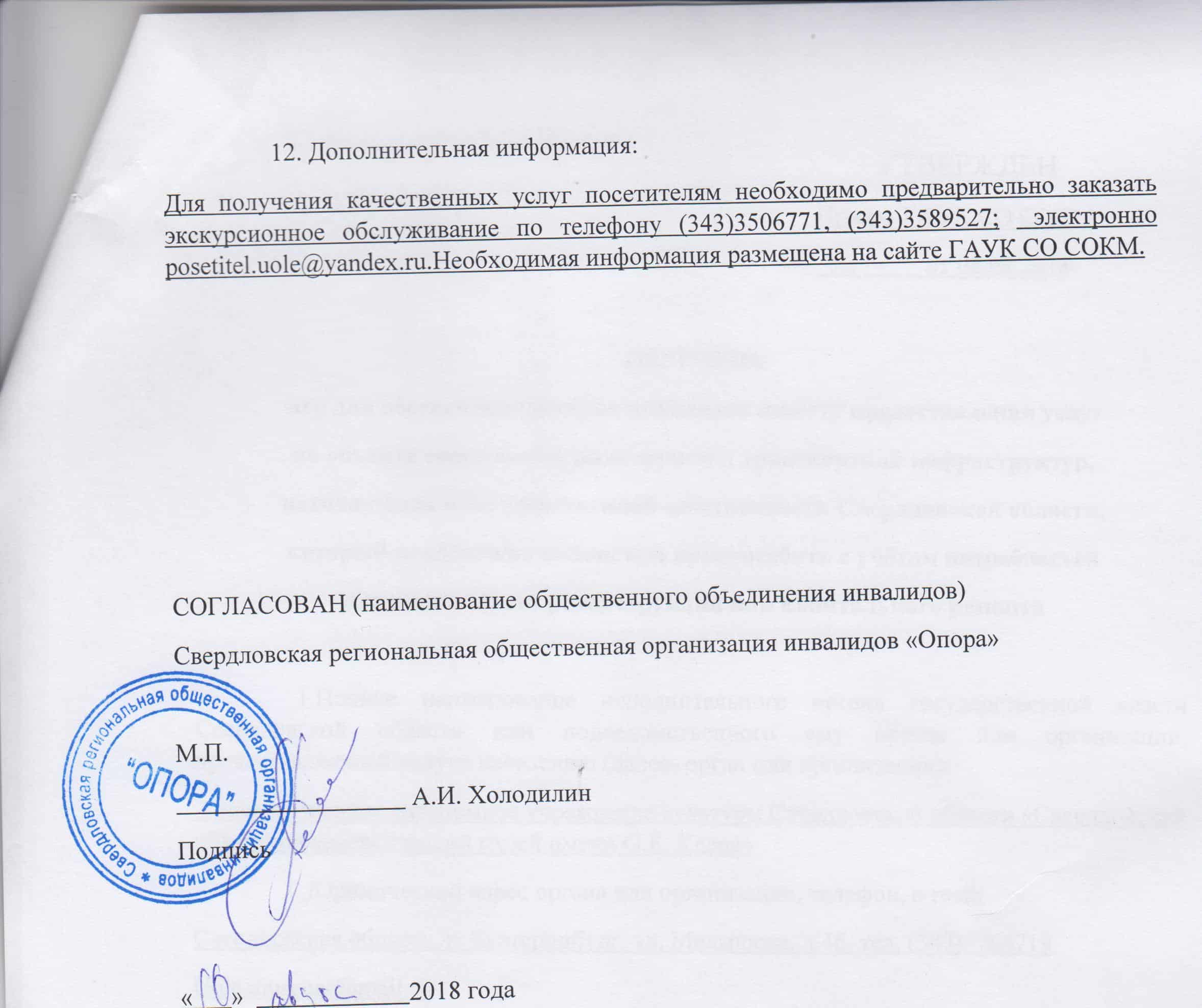 № п/пКатегорияобслуживаемых инвалидов, для которых разработаны мероприятия (К,О,С,Г,У)Наименование структурно-функциональной зоны объекта социальной инфраструктуры, не отвечающей требованиям доступности для данной категории обслуживаемых инвалидовНаименование мероприятия по обеспечению доступности структурно-функциональной зоны объекта социальной инфраструктуры12341.Предоставление возможности предварительной электронной записи на экскурсию и на посещение музея на сайте учреждения; предоставление возможности предварительного оповещения о посещении по телефону (343)3506771, (343)3589527; дистанционное предоставление услуги: http://uole-museum.ru/museums/muzej-istorii-i-arheologii-urala/. Постоянное обновление на сайте информации о доступности объекта для инвалидов, услугах и способах получения услуг, контактной информации с указанием данных конкретного сотрудника учреждения, отвечающего за организацию работы с инвалидами. 2.КТерритория, прилегающая к зданию (участок)По предварительному звонку посетителя сотрудник музея, отвечающий за организацию работы с посетителями-инвалидами, встречает его на въезде во двор с проспекта Ленина, предлагает свою помощь при выезде из машины, сопровождает к главному крыльцу, помогая преодолеть неровности рельефа.ОПо предварительному звонку посетителя сотрудник музея, отвечающий за организацию работы с посетителями-инвалидами, встречает его у главного крыльца с проспекта Ленина, предлагает свою помощьСС помощью кнопки вызова, расположенной справа от входа, посетитель вызывает сотрудника музея, отвечающего за организацию работы с посетителями-инвалидами, который по просьбе посетителя сопровождает его по территории, помогая преодолеть неровности рельефа. 3.КВходная группа (крыльцо главного входа)  По предварительному звонку посетителя сотрудник музея, отвечающий за организацию работы с посетителями-инвалидами, встречает посетителя и его сопровождающего, предлагает свою помощь при подъёме по временному металлическому пандусу на главное крыльцо и въезде в вестибюль.ОСотрудник музея, отвечающий за организацию работы с посетителями-инвалидами, поддерживает посетителя по его просьбе при подъёме на крыльцо.ССотрудник музея, отвечающий за организацию работы с посетителями-инвалидами, поддерживает посетителя по его просьбе при подъёме на крыльцо.4.КПуть (пути) движения внутри здания (в т.ч. пути эвакуации)Сотрудник музея, отвечающий за организацию работы с посетителями-инвалидами, помогает посетителю на кресле- коляске и его сопровождающему, с помощью раскладных пандусов преодолевать разноуровневые зоны, подъёмы на этажи.О Сотрудник музея, отвечающий за организацию работы с посетителями-инвалидами, сопровождает посетителя, по его просьбе, помогает в преодолении лестниц, подъёмов на этажи, порогов, разноуровневых зон.ССотрудник музея, отвечающий за организацию работы с посетителями-инвалидами, сопровождает посетителя, по его просьбе, помогает в преодолении лестниц, подъёмов на этажи, порогов, разноуровневых зон.5.КЗона целевого назначения (целевого посещения объекта) – экспозиционные и выставочные залыСотрудник музея, отвечающий за организацию работы с посетителями-инвалидами, помогает посетителю на кресле- коляске и его сопровождающему, с помощью переносных пандусов преодолевать разноуровневые зоны.ОСотрудник музея, отвечающий за организацию работы с посетителями-инвалидами, сопровождает посетителя, по его просьбе, помогает в преодолении лестниц, подъёмов на этажи, порогов, разноуровневых зон.ССотрудник музея, отвечающий за организацию работы с посетителями-инвалидами, сопровождает посетителя, по его просьбе, помогая ориентироваться в пространстве.6.КСанитарно-гигиенические помещенияСотрудник музея, отвечающий за организацию работы с посетителями-инвалидами, по просьбе посетителя, сопровождает его к санузлу, придерживает двериОСотрудник музея, отвечающий за организацию работы с посетителями-инвалидами, по просьбе посетителя, сопровождает его к санузлу, придерживает двериССотрудник музея, отвечающий за организацию работы с посетителями-инвалидами, по просьбе посетителя, сопровождает его к санузлу, придерживает двери.7.ССистема информации и связи (на всех зонах)Сотрудник музея, отвечающий за организацию работы с посетителями-инвалидами, по просьбе посетителя информирует его во всех зонах.ГСотрудник музея, отвечающий за организацию работы с посетителями-инвалидами, по просьбе посетителя информирует его во всех зонах с помощью индукционной петли.8.К, О, СПути движения к объекту (от остановки транспорта)По предварительной заявке сотрудник музея, отвечающий за организацию работы с инвалидами, по просьбе посетителя встречает его на остановке и сопровождает по пути движения от остановки до учреждения.